CCRSS PROVIDER NAMECCRSS PROVIDER NAMECCRSS PROVIDER NAMECCRSS PROVIDER NAMECCRSS PROVIDER NAMECCRSS PROVIDER NAMECCRSS PROVIDER NAMECCRSS PROVIDER NAMECCRSS PROVIDER NAMECCRSS PROVIDER NAMECCRSS PROVIDER NAMECCRSS PROVIDER NAMECCRSS PROVIDER NAMECERTIFICATION NUMBERCERTIFICATION NUMBERCERTIFICATION NUMBERCERTIFICATION NUMBERCERTIFICATION NUMBERCERTIFICATION NUMBERCERTIFICATION NUMBERCERTIFICATION NUMBERRCS CONTRACTED EVALUATOR / STAFF NAMERCS CONTRACTED EVALUATOR / STAFF NAMERCS CONTRACTED EVALUATOR / STAFF NAMECERTIFICATION EVALUATION DATE(S)CERTIFICATION EVALUATION DATE(S)CERTIFICATION EVALUATION DATE(S)CERTIFICATION EVALUATION DATE(S)CERTIFICATION EVALUATION DATE(S)CERTIFICATION EVALUATION DATE(S)CERTIFICATION EVALUATION DATE(S)CERTIFICATION EVALUATION DATE(S)CERTIFICATION EVALUATION DATE(S)CERTIFICATION EVALUATION DATE(S)CERTIFICATION EVALUATION DATE(S)CERTIFICATION EVALUATION DATE(S)CERTIFICATION EVALUATION DATE(S)CERTIFICATION EVALUATION DATE(S)CERTIFICATION EVALUATION DATE(S)CERTIFICATION EVALUATION DATE(S)CERTIFICATION EVALUATION DATE(S)CERTIFICATION EVALUATION DATE(S)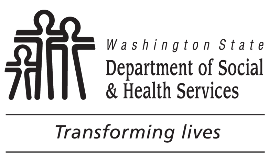 AGING AND LONG-TERM SUPORT ADMINISTRATION (ALTSA)RESIDENTIAL CARE SERVICES (RCS)CERTIFIED COMMUNITY RESIDENTIAL SERVICES AND SUPPORTS (CCRSS)CCRSS Client CharacteristicsAGING AND LONG-TERM SUPORT ADMINISTRATION (ALTSA)RESIDENTIAL CARE SERVICES (RCS)CERTIFIED COMMUNITY RESIDENTIAL SERVICES AND SUPPORTS (CCRSS)CCRSS Client CharacteristicsAGING AND LONG-TERM SUPORT ADMINISTRATION (ALTSA)RESIDENTIAL CARE SERVICES (RCS)CERTIFIED COMMUNITY RESIDENTIAL SERVICES AND SUPPORTS (CCRSS)CCRSS Client CharacteristicsAGING AND LONG-TERM SUPORT ADMINISTRATION (ALTSA)RESIDENTIAL CARE SERVICES (RCS)CERTIFIED COMMUNITY RESIDENTIAL SERVICES AND SUPPORTS (CCRSS)CCRSS Client CharacteristicsAGING AND LONG-TERM SUPORT ADMINISTRATION (ALTSA)RESIDENTIAL CARE SERVICES (RCS)CERTIFIED COMMUNITY RESIDENTIAL SERVICES AND SUPPORTS (CCRSS)CCRSS Client CharacteristicsAGING AND LONG-TERM SUPORT ADMINISTRATION (ALTSA)RESIDENTIAL CARE SERVICES (RCS)CERTIFIED COMMUNITY RESIDENTIAL SERVICES AND SUPPORTS (CCRSS)CCRSS Client CharacteristicsAGING AND LONG-TERM SUPORT ADMINISTRATION (ALTSA)RESIDENTIAL CARE SERVICES (RCS)CERTIFIED COMMUNITY RESIDENTIAL SERVICES AND SUPPORTS (CCRSS)CCRSS Client CharacteristicsAGING AND LONG-TERM SUPORT ADMINISTRATION (ALTSA)RESIDENTIAL CARE SERVICES (RCS)CERTIFIED COMMUNITY RESIDENTIAL SERVICES AND SUPPORTS (CCRSS)CCRSS Client CharacteristicsAGING AND LONG-TERM SUPORT ADMINISTRATION (ALTSA)RESIDENTIAL CARE SERVICES (RCS)CERTIFIED COMMUNITY RESIDENTIAL SERVICES AND SUPPORTS (CCRSS)CCRSS Client CharacteristicsAGING AND LONG-TERM SUPORT ADMINISTRATION (ALTSA)RESIDENTIAL CARE SERVICES (RCS)CERTIFIED COMMUNITY RESIDENTIAL SERVICES AND SUPPORTS (CCRSS)CCRSS Client CharacteristicsAGING AND LONG-TERM SUPORT ADMINISTRATION (ALTSA)RESIDENTIAL CARE SERVICES (RCS)CERTIFIED COMMUNITY RESIDENTIAL SERVICES AND SUPPORTS (CCRSS)CCRSS Client CharacteristicsAGING AND LONG-TERM SUPORT ADMINISTRATION (ALTSA)RESIDENTIAL CARE SERVICES (RCS)CERTIFIED COMMUNITY RESIDENTIAL SERVICES AND SUPPORTS (CCRSS)CCRSS Client CharacteristicsAGING AND LONG-TERM SUPORT ADMINISTRATION (ALTSA)RESIDENTIAL CARE SERVICES (RCS)CERTIFIED COMMUNITY RESIDENTIAL SERVICES AND SUPPORTS (CCRSS)CCRSS Client CharacteristicsAGING AND LONG-TERM SUPORT ADMINISTRATION (ALTSA)RESIDENTIAL CARE SERVICES (RCS)CERTIFIED COMMUNITY RESIDENTIAL SERVICES AND SUPPORTS (CCRSS)CCRSS Client CharacteristicsAGING AND LONG-TERM SUPORT ADMINISTRATION (ALTSA)RESIDENTIAL CARE SERVICES (RCS)CERTIFIED COMMUNITY RESIDENTIAL SERVICES AND SUPPORTS (CCRSS)CCRSS Client CharacteristicsAttachment NAttachment NAttachment NAttachment NAdaptive Equipment:  Wheelchair / Walker / Eating Utensils / Communication DeviceCrisis Diversion Support Services:  Crisis diversion that is provided in the client’s own home.Crisis Diversion Bed Services:  Crisis Diversion provided in a residence maintained by the service provider.Adaptive Equipment:  Wheelchair / Walker / Eating Utensils / Communication DeviceCrisis Diversion Support Services:  Crisis diversion that is provided in the client’s own home.Crisis Diversion Bed Services:  Crisis Diversion provided in a residence maintained by the service provider.Adaptive Equipment:  Wheelchair / Walker / Eating Utensils / Communication DeviceCrisis Diversion Support Services:  Crisis diversion that is provided in the client’s own home.Crisis Diversion Bed Services:  Crisis Diversion provided in a residence maintained by the service provider.Adaptive Equipment:  Wheelchair / Walker / Eating Utensils / Communication DeviceCrisis Diversion Support Services:  Crisis diversion that is provided in the client’s own home.Crisis Diversion Bed Services:  Crisis Diversion provided in a residence maintained by the service provider.Adaptive Equipment:  Wheelchair / Walker / Eating Utensils / Communication DeviceCrisis Diversion Support Services:  Crisis diversion that is provided in the client’s own home.Crisis Diversion Bed Services:  Crisis Diversion provided in a residence maintained by the service provider.Adaptive Equipment:  Wheelchair / Walker / Eating Utensils / Communication DeviceCrisis Diversion Support Services:  Crisis diversion that is provided in the client’s own home.Crisis Diversion Bed Services:  Crisis Diversion provided in a residence maintained by the service provider.Adaptive Equipment:  Wheelchair / Walker / Eating Utensils / Communication DeviceCrisis Diversion Support Services:  Crisis diversion that is provided in the client’s own home.Crisis Diversion Bed Services:  Crisis Diversion provided in a residence maintained by the service provider.Adaptive Equipment:  Wheelchair / Walker / Eating Utensils / Communication DeviceCrisis Diversion Support Services:  Crisis diversion that is provided in the client’s own home.Crisis Diversion Bed Services:  Crisis Diversion provided in a residence maintained by the service provider.Adaptive Equipment:  Wheelchair / Walker / Eating Utensils / Communication DeviceCrisis Diversion Support Services:  Crisis diversion that is provided in the client’s own home.Crisis Diversion Bed Services:  Crisis Diversion provided in a residence maintained by the service provider.Adaptive Equipment:  Wheelchair / Walker / Eating Utensils / Communication DeviceCrisis Diversion Support Services:  Crisis diversion that is provided in the client’s own home.Crisis Diversion Bed Services:  Crisis Diversion provided in a residence maintained by the service provider.Adaptive Equipment:  Wheelchair / Walker / Eating Utensils / Communication DeviceCrisis Diversion Support Services:  Crisis diversion that is provided in the client’s own home.Crisis Diversion Bed Services:  Crisis Diversion provided in a residence maintained by the service provider.Adaptive Equipment:  Wheelchair / Walker / Eating Utensils / Communication DeviceCrisis Diversion Support Services:  Crisis diversion that is provided in the client’s own home.Crisis Diversion Bed Services:  Crisis Diversion provided in a residence maintained by the service provider.Adaptive Equipment:  Wheelchair / Walker / Eating Utensils / Communication DeviceCrisis Diversion Support Services:  Crisis diversion that is provided in the client’s own home.Crisis Diversion Bed Services:  Crisis Diversion provided in a residence maintained by the service provider.Adaptive Equipment:  Wheelchair / Walker / Eating Utensils / Communication DeviceCrisis Diversion Support Services:  Crisis diversion that is provided in the client’s own home.Crisis Diversion Bed Services:  Crisis Diversion provided in a residence maintained by the service provider.Adaptive Equipment:  Wheelchair / Walker / Eating Utensils / Communication DeviceCrisis Diversion Support Services:  Crisis diversion that is provided in the client’s own home.Crisis Diversion Bed Services:  Crisis Diversion provided in a residence maintained by the service provider.Adaptive Equipment:  Wheelchair / Walker / Eating Utensils / Communication DeviceCrisis Diversion Support Services:  Crisis diversion that is provided in the client’s own home.Crisis Diversion Bed Services:  Crisis Diversion provided in a residence maintained by the service provider.Adaptive Equipment:  Wheelchair / Walker / Eating Utensils / Communication DeviceCrisis Diversion Support Services:  Crisis diversion that is provided in the client’s own home.Crisis Diversion Bed Services:  Crisis Diversion provided in a residence maintained by the service provider.Adaptive Equipment:  Wheelchair / Walker / Eating Utensils / Communication DeviceCrisis Diversion Support Services:  Crisis diversion that is provided in the client’s own home.Crisis Diversion Bed Services:  Crisis Diversion provided in a residence maintained by the service provider.Adaptive Equipment:  Wheelchair / Walker / Eating Utensils / Communication DeviceCrisis Diversion Support Services:  Crisis diversion that is provided in the client’s own home.Crisis Diversion Bed Services:  Crisis Diversion provided in a residence maintained by the service provider.Adaptive Equipment:  Wheelchair / Walker / Eating Utensils / Communication DeviceCrisis Diversion Support Services:  Crisis diversion that is provided in the client’s own home.Crisis Diversion Bed Services:  Crisis Diversion provided in a residence maintained by the service provider.Adaptive Equipment:  Wheelchair / Walker / Eating Utensils / Communication DeviceCrisis Diversion Support Services:  Crisis diversion that is provided in the client’s own home.Crisis Diversion Bed Services:  Crisis Diversion provided in a residence maintained by the service provider.Program Name:       Program Name:       Program Name:       Level 5 and above (5+)Legal guardian (G)Vocational Program (VP)Adaptive Equipment (AE)New last six months (New)Nurse Delegation (ND)Non-verbal (NV)Psychoactive Medications (Meds)Behavior Support Plan (PBSP)Restrictive Procedures (Res)Restrictive Procedures (Res)Com. Protection (CP)Works for Provider (Work)Provider helps with finances ($)Provider helps with finances ($)Live in group home or GTH (Group)Crisis Diversion Bed Svs (CDBS)Crisis Diversion Support Svs (CDSS)Program Address:       Program Address:       Program Address:       Level 5 and above (5+)Legal guardian (G)Vocational Program (VP)Adaptive Equipment (AE)New last six months (New)Nurse Delegation (ND)Non-verbal (NV)Psychoactive Medications (Meds)Behavior Support Plan (PBSP)Restrictive Procedures (Res)Restrictive Procedures (Res)Com. Protection (CP)Works for Provider (Work)Provider helps with finances ($)Provider helps with finances ($)Live in group home or GTH (Group)Crisis Diversion Bed Svs (CDBS)Crisis Diversion Support Svs (CDSS)Alternate Office Address:       Alternate Office Address:       Alternate Office Address:       Level 5 and above (5+)Legal guardian (G)Vocational Program (VP)Adaptive Equipment (AE)New last six months (New)Nurse Delegation (ND)Non-verbal (NV)Psychoactive Medications (Meds)Behavior Support Plan (PBSP)Restrictive Procedures (Res)Restrictive Procedures (Res)Com. Protection (CP)Works for Provider (Work)Provider helps with finances ($)Provider helps with finances ($)Live in group home or GTH (Group)Crisis Diversion Bed Svs (CDBS)Crisis Diversion Support Svs (CDSS)Program Telephone:       Program Telephone:       Program Telephone:       Level 5 and above (5+)Legal guardian (G)Vocational Program (VP)Adaptive Equipment (AE)New last six months (New)Nurse Delegation (ND)Non-verbal (NV)Psychoactive Medications (Meds)Behavior Support Plan (PBSP)Restrictive Procedures (Res)Restrictive Procedures (Res)Com. Protection (CP)Works for Provider (Work)Provider helps with finances ($)Provider helps with finances ($)Live in group home or GTH (Group)Crisis Diversion Bed Svs (CDBS)Crisis Diversion Support Svs (CDSS)Program Fax:       Program Fax:       Program Fax:       Level 5 and above (5+)Legal guardian (G)Vocational Program (VP)Adaptive Equipment (AE)New last six months (New)Nurse Delegation (ND)Non-verbal (NV)Psychoactive Medications (Meds)Behavior Support Plan (PBSP)Restrictive Procedures (Res)Restrictive Procedures (Res)Com. Protection (CP)Works for Provider (Work)Provider helps with finances ($)Provider helps with finances ($)Live in group home or GTH (Group)Crisis Diversion Bed Svs (CDBS)Crisis Diversion Support Svs (CDSS)Program Administrator:       Program Administrator:       Program Administrator:       Level 5 and above (5+)Legal guardian (G)Vocational Program (VP)Adaptive Equipment (AE)New last six months (New)Nurse Delegation (ND)Non-verbal (NV)Psychoactive Medications (Meds)Behavior Support Plan (PBSP)Restrictive Procedures (Res)Restrictive Procedures (Res)Com. Protection (CP)Works for Provider (Work)Provider helps with finances ($)Provider helps with finances ($)Live in group home or GTH (Group)Crisis Diversion Bed Svs (CDBS)Crisis Diversion Support Svs (CDSS)After Hours Number:       After Hours Number:       After Hours Number:       Level 5 and above (5+)Legal guardian (G)Vocational Program (VP)Adaptive Equipment (AE)New last six months (New)Nurse Delegation (ND)Non-verbal (NV)Psychoactive Medications (Meds)Behavior Support Plan (PBSP)Restrictive Procedures (Res)Restrictive Procedures (Res)Com. Protection (CP)Works for Provider (Work)Provider helps with finances ($)Provider helps with finances ($)Live in group home or GTH (Group)Crisis Diversion Bed Svs (CDBS)Crisis Diversion Support Svs (CDSS)Total Number of Clients in Program:       Total Number of Clients in Program:       Total Number of Clients in Program:       Level 5 and above (5+)Legal guardian (G)Vocational Program (VP)Adaptive Equipment (AE)New last six months (New)Nurse Delegation (ND)Non-verbal (NV)Psychoactive Medications (Meds)Behavior Support Plan (PBSP)Restrictive Procedures (Res)Restrictive Procedures (Res)Com. Protection (CP)Works for Provider (Work)Provider helps with finances ($)Provider helps with finances ($)Live in group home or GTH (Group)Crisis Diversion Bed Svs (CDBS)Crisis Diversion Support Svs (CDSS)Address:       Address:       5+GVPAENewNDNVMedsPBSPResResCPWork$$GroupCDBSCDSSTelephone:       Telephone:       5+GVPAENewNDNVMedsPBSPResResCPWork$$GroupCDBSCDSSManager:       Manager:       5+GVPAENewNDNVMedsPBSPResResCPWork$$GroupCDBSCDSSClient Name(s):Client Name(s):5+GVPAENewNDNVMedsPBSPResResCPWork$$GroupCDBSCDSSAddress:       Address:       5+GVPAENewNDNVMedsPBSPResResCPWork$$GroupCDBSCDSSTelephone:       Telephone:       5+GVPAENewNDNVMedsPBSPResResCPWork$$GroupCDBSCDSSManager:       Manager:       5+GVPAENewNDNVMedsPBSPResResCPWork$$GroupCDBSCDSSClient Name(s):Client Name(s):5+GVPAENewNDNVMedsPBSPResResCPWork$$GroupCDBSCDSSAddress:       Address:       5+GVPAENewNDNVMedsPBSPResResCPWork$$GroupCDBSCDSSTelephone:       Telephone:       5+GVPAENewNDNVMedsPBSPResResCPWork$$GroupCDBSCDSSManager:       Manager:       5+GVPAENewNDNVMedsPBSPResResCPWork$$GroupCDBSCDSSClient Name(s):Client Name(s):5+GVPAENewNDNVMedsPBSPResResCPWork$$GroupCDBSCDSSAddress:       Address:       5+GVPAENewNDNVMedsPBSPResResCPWork$$GroupCDBSCDSSTelephone:       Telephone:       5+GVPAENewNDNVMedsPBSPResResCPWork$$GroupCDBSCDSSManager:       Manager:       5+GVPAENewNDNVMedsPBSPResResCPWork$$GroupCDBSCDSSClient Name(s):Client Name(s):5+GVPAENewNDNVMedsPBSPResResCPWork$$GroupCDBSCDSSAddress:       Address:       5+GVPAENewNDNVMedsPBSPResResCPWork$$GroupCDBSCDSSTelephone:       Telephone:       5+GVPAENewNDNVMedsPBSPResResCPWork$$GroupCDBSCDSSManager:       Manager:       5+GVPAENewNDNVMedsPBSPResResCPWork$$GroupCDBSCDSSClient Name(s):Client Name(s):5+GVPAENewNDNVMedsPBSPResResCPWork$$GroupCDBSCDSSAddress:       Address:       5+GVPAENewNDNVMedsPBSPResResCPWork$$GroupCDBSCDSSTelephone:       Telephone:       5+GVPAENewNDNVMedsPBSPResResCPWork$$GroupCDBSCDSSManager:       Manager:       5+GVPAENewNDNVMedsPBSPResResCPWork$$GroupCDBSCDSSClient Name(s):Client Name(s):5+GVPAENewNDNVMedsPBSPResResCPWork$$GroupCDBSCDSSAddress:       Address:       5+GVPAENewNDNVMedsPBSPResResCPWork$$GroupCDBSCDSSTelephone:       Telephone:       5+GVPAENewNDNVMedsPBSPResResCPWork$$GroupCDBSCDSSManager:       Manager:       5+GVPAENewNDNVMedsPBSPResResCPWork$$GroupCDBSCDSSClient Name(s):Client Name(s):5+GVPAENewNDNVMedsPBSPResResCPWork$$GroupCDBSCDSSAddress:       Address:       5+GVPAENewNDNVMedsPBSPResResCPWork$$GroupCDBSCDSSTelephone:       Telephone:       5+GVPAENewNDNVMedsPBSPResResCPWork$$GroupCDBSCDSSManager:       Manager:       5+GVPAENewNDNVMedsPBSPResResCPWork$$GroupCDBSCDSSClient Name(s):Client Name(s):5+GVPAENewNDNVMedsPBSPResResCPWork$$GroupCDBSCDSSAddress:       Address:       5+GVPAENewNDNVMedsPBSPResResCPWork$$GroupCDBSCDSSTelephone:       Telephone:       5+GVPAENewNDNVMedsPBSPResResCPWork$$GroupCDBSCDSSManager:       Manager:       5+GVPAENewNDNVMedsPBSPResResCPWork$$GroupCDBSCDSSClient Name(s):Client Name(s):5+GVPAENewNDNVMedsPBSPResResCPWork$$GroupCDBSCDSSAddress:       Address:       5+GVPAENewNDNVMedsPBSPResResCPWork$$GroupCDBSCDSSTelephone:       Telephone:       5+GVPAENewNDNVMedsPBSPResResCPWork$$GroupCDBSCDSSManager:       Manager:       5+GVPAENewNDNVMedsPBSPResResCPWork$$GroupCDBSCDSSClient Name(s):Client Name(s):5+GVPAENewNDNVMedsPBSPResResCPWork$$GroupCDBSCDSS